ΕΝΤΥΠΟ ΟΡΙΣΜΟΥ ΕΠΙΒΛΕΠΟΝΤΑ, ΣΥΜΒΟΥΛΕΥΤΙΚΗΣ ΕΠΙΤΡΟΠΗΣ ΚΑΙ ΤΙΤΛΟΥ ΜΕΤΑΠΤΥΧΙΑΚΗΣ ΔΙΠΛΩΜΑΤΙΚΗΣ ΕΡΓΑΣΙΑΣ (ΜΔΕ)Σας παρακαλώ να εγκρίνετε το θέμα, τον επιβλέποντα και τη συμβουλευτική επιτροπή της  Μεταπτυχιακής Διπλωματικής Εργασίας μου, στο Πρόγραμμα Μεταπτυχιακών Σπουδών «Διοίκηση Αθλητισμού Αναψυχής και Αθλητικού Τουρισμού» του Τμήματος Επιστήμης Φυσικής Αγωγής και Αθλητισμού του Αριστοτελείου Πανεπιστημίου Θεσσαλονίκης.Θεσσαλονίκη….…../……../………ΥπογραφήΑΡΙΣΤΟΤΕΛΕΙΟΠΑΝΕΠΙΣΤΗΜΙΟΘΕΣΣΑΛΟΝΙΚΗΣ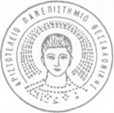 ARISTOTLEUNIVERSITY OFTHESSALONIKIΤμήμα Επιστήμης Φυσικής Αγωγής και Αθλητισμού Πρόγραμμα Μεταπτυχιακών Σπουδών« Διοίκηση Αθλητισμού Αναψυχής και Αθλητικού Τουρισμού»Department of Physical Education & Sports SciencePost Graduate Program54006 Thessaloniki, HellasΤηλέφωνο: 2310 992242, Fax: 2310 995282Email:  msc-spm@phed.auth.gr       http://sportmanagement.phed.auth.gr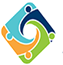 Ονοματεπώνυμο φοιτητή/ τριας:Προτεινόμενος τίτλος:Επιβλέπων Καθηγητής ΜΔΕ:Επιβλέπων Καθηγητής ΜΔΕ:Ονοματεπώνυμο:Βαθμίδα:Υπογραφή:  Λόγω της συνάφειάς τους με το θέμα, μέλη της συμβουλευτικής επιτροπής προτείνονται οι κ.κ.   Λόγω της συνάφειάς τους με το θέμα, μέλη της συμβουλευτικής επιτροπής προτείνονται οι κ.κ. Ονοματεπώνυμο:Βαθμίδα:Υπογραφή:Ονοματεπώνυμο:Βαθμίδα:Υπογραφή: